I. 	AllgemeinII.	Angaben zum Träger1. Leistungsfähigkeit und Zuverlässigkeit2. Personalstruktur*	Bitte geben Sie die auf Vollzeitäquivalenz umgerechnete Mitarbeiterzahl an. Teilzeitkräfte werden nach Anzahl der Arbeitsstunden/Woche in Vollzeitäquivalente umgerechnet. Zum Beispiel: 20h/ Woche Teilzeitmitarbeiter = 0,5 Vollzeitmitarbeiter**	Auszubildende werden in der Regel mit 0,25 Stellen auf die Vollzeitäquivalenz angerechnet, Honorarkräfte mit dem Leistungsumfang, den sie beim Bildungsträger für AZAV-Maßnahmen erbringen3. Organisation und Schulung* Die Aufbauorganisation muss hinreichend dokumentiert sein, es müsse jedoch nicht alle vorstehenden Organisationsmittel vorhanden sein4. Eingliederung* sofern bereits eine Zusammenarbeit erfolgt, sind beim Audit vor Ort Nachweise dazu vorzulegen5. Qualifikation5. Qualitätssicherungssystem(siehe dazu auch die in der Anlage beigefügte Checkliste zur Überprüfung, ob das eigene Qualitätssicherungssystem die Mindestanforderung der AZAV erfüllt)6. Vertragliche Vereinbarungen*Hinweis - die jeweiligen Verträge:müssen die gegenseitigen Rechte und Pflichten eindeutig und ausgewogen regelndürfen keine nicht veränderbaren Leistungen zu sagenmüssen ein Kündigungsrecht enthalten, dass eine adäquate Arbeitsaufnahme ermöglichtmüssen den Teilnehmern die Ausstellung einer Teilnahmebescheinigung verbindlich zusichernIII. Angaben zur Bildungsstätte(bei mehreren Bildungsstätten sind die folgenden Seiten zu kopieren und für jeden Standort einzelnen auszufüllen)Standortbezeichnung:		     Adresse:			     Mitarbeiteranzahl vor Ort:	     (AZAV-relevant)	     VZÄ (umgerechnet in Vollzeitkräfte)			 nur Bildungsstätte		 Bildungsstätte und Verwaltung dauerhaft			 temporär	wenn ja, Zulassung von       bis      Fachbereiche, zu den Maßnahmen/ Aktivitäten in der Bildungsstätte durchgeführt werden FB 1: Aktivierung und berufliche Eingliederung FB 2: ausschließlich erfolgsbezogene vergütete Arbeitsvermittlung in versicherungspflichtige Beschäftigung FB 3: Berufswahl und Berufsausbildung FB 4: berufliche Weiterbildung FB 5: Transferleistungen FB 6:Teilhabe behinderter Menschen am ArbeitslebenÜbersicht der wesentlichen Räume:Toilettenanzahl: 	     Männer	     Frauen	     divers	      Einzel-WC gemischte Nutzung Schulungsräume:Platz je Teilnehmer (Raumgröße geteilt durch maximale Teilnehmeranzahl+Dozent) 		     m²	Bestuhlung mit Tisch pro Teilnehmer						 ja/  neinBlickrichtung der Teilnehmer zu Tafel und Referenten				 ja/  neinausreichende Ausleuchtung des Schulungsraumes				 ja/  neinausreichende Belüftung des Schulungsraumes					 ja/  neinkeine Lärmbelästigung								 ja/  neinvorhandene Tagungstechnik: Beamer			 Wandtafel			 Whiteboard FlipChart			 Overheadprojektor		 Dia/- Filmprojektion Videorekorder			 Lautsprecheranlage		 Fernsehanschluss Sonstiges:			     Sicherheitseinrichtungen:Notausgang									 ja/  neinFeuerlöscher									 ja/  neinBeschilderung (Fluchtwege, Feuerlöscher)					 ja/  neinErste-Hilfe-Koffer								 ja/  neinWerkstätten:vorhanden									 ja/  neinfalls ja, Einhaltung der Arbeitsstättenverordnung				 ja/  neinvorhandene Maschinenausstattung/ wesentliche Geräte und Maschinen:BarrierefreiheitBildungsstätte barrierefrei für Teilnehmer zugänglich			 ja/  nein	Berücksichtigung der besonderen Bedürfnisse der behinderten Teilnehmer (ggf. darstellen/erläutern)IV. Checkliste Nachweise/UnterlagenErklärungDie Anforderungen der Akkreditierungs- und Zulassungsverordnung Arbeitsförderung – AZAV liegen uns/ mir vor. Sie werden von uns/ mir anerkannt und erfüllt, Darüber hinaus erkläre(n) ich/wir, dass ich/wir ein System zur Sicherung der Qualität nach § 178 SGB III anwenden.Ich/wir verpflichte(n) mich/uns, der Fachkundigen Stelle wesentliche Änderungen, die Auswirkungen auf die Trägerzulassung haben könnten – insbesondere der finanziellen und fachlichen Leistungsfähigkeit und der Anwendung des Systems der Qualitätssicherung – unverzüglich anzuzeigen. Die Richtigkeit der Angaben wird bestätigt-Datum, Ort				Unterschrift/Stempel AntragstellerHinweis:Für Maßnahmen der beruflichen Weiterbildung, die auf Berufsabschlüsse in anerkannten Ausbildungsberufen oder bundes- oder landesrechtlich geregelten Berufen vorbereiten, ist eine Bestätigung der zuständigen Stelle oder der zuständigen Aufsichtsbehörde über die Eintragung der Ausbildungsstätte beizufügen (Anlage).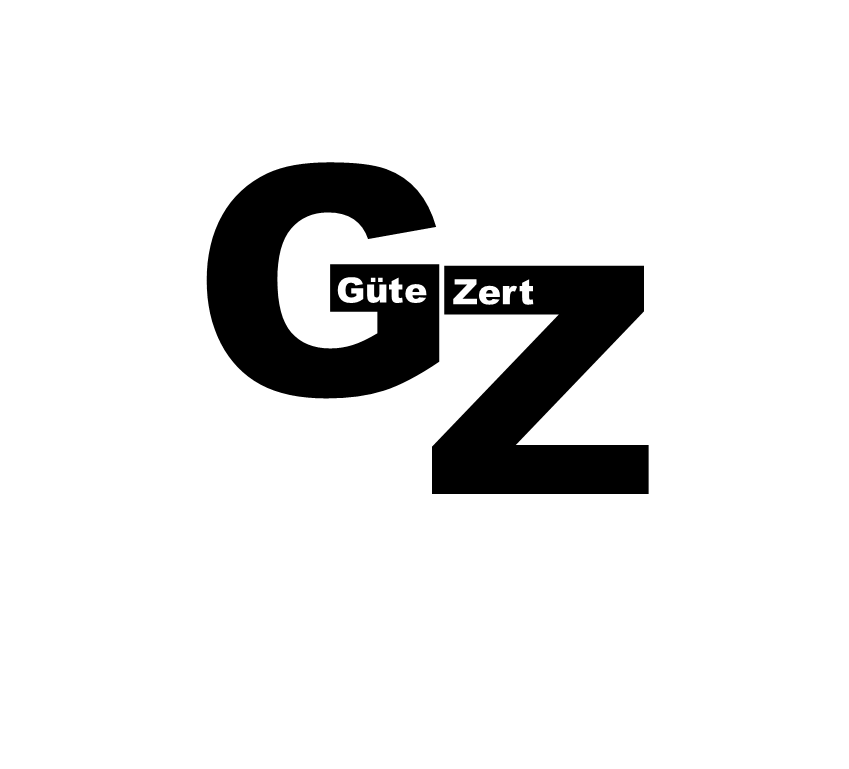 Erklärung
gemäß AZAV § 2 Abs. 1 (Trägerzulassung)Hiermit bestätigt der/die Antragsteller/In, der/die gesetzlichen Vertreter/In, bei juristischen Personen oder nicht rechtsfähigen Personenvereinigungen der/die nach Gesetz, Satzung oder Gesellschaftsvertrag zur Vertretung oder Geschäftsführung Berechtigte, dass für das unterzeichnende Unternehmen keinerlei Vorstrafenanhängige Strafverfahrenstaatsanwaltschaftliche ErmittlungsverfahrenGewerbeuntersagungen innerhalb der letzten fünf Jahrevorliegenundüber das Vermögen kein Insolvenzverfahren eröffnet, beantragt oder die Eröffnung mangels Masse abgelehnt wurde.Datum, Ort	Unterschrift/Stempel AntragstellerCheckliste Qualitätssicherungssystem(Mit Hilfe der nachstehenden Checkliste können Bildungsträger, die nicht über eine aktuell gültige Zertifizierung ihres Qualitätssicherungssystems verfügen, prüfen, ob ihr Qualitätssicherungssystem den Mindestanforderungen der AZAV genügt)Unser Qualitätssicherungssystem enthält eine Dokumentation der definierten Anforderungen:MusterAuflistung der Lehr- und FachkräfteChecklistePersonalqualifikation(die nachstehende Auflistung kann zu Überprüfung genutzt werden, ob die Lehrkräfte über die erforderliche fachliche und pädagogische Kompetenz verfügen; entsprechende Nachweise dazu sind beim Bildungsträger zu führen und werden beim Audit vor Ort stichprobenartig geprüft)Trägername:(muss mit Handelsregister/Gewerbeanmeldung und AZAV-Trägerzulassung übereinstimmen)(muss mit Handelsregister/Gewerbeanmeldung und AZAV-Trägerzulassung übereinstimmen)(muss mit Handelsregister/Gewerbeanmeldung und AZAV-Trägerzulassung übereinstimmen) 	nur Verwaltung 	Verwaltung und 	BildungsstätteAdresse Bildungsträger:(Straße, Hausnummer)(Straße, Hausnummer)(PLZ, Ort)(PLZ, Ort)     (Telefon)     (Fax)     (Telefon)     (Fax)(Email)(Email)Ansprechpartner:(Ansprechpartner beim Bildungsträger für AZAV-Belange)(Ansprechpartner beim Bildungsträger für AZAV-Belange)(Ansprechpartner beim Bildungsträger für AZAV-Belange)(Ansprechpartner beim Bildungsträger für AZAV-Belange)     (Telefon)     (Fax)     (Telefon)     (Fax)(Email)(Email)QM- Handbuch(sofern vorhanden)(Nr.)(Nr.)(Ausgabedatum/Version)(Ausgabedatum/Version)Beantragte Fachbereiche(anzukreuzen ist, für welche Fachbereiche nach der AZAV die Trägerzulassung angestrebt wird)FB 1: Aktivierung und berufliche EingliederungFB 1: Aktivierung und berufliche Eingliederung ja        nein ja        neinBeantragte Fachbereiche(anzukreuzen ist, für welche Fachbereiche nach der AZAV die Trägerzulassung angestrebt wird)FB 2: ausschließlich erfolgsbezogene vergütete Arbeitsvermittlung in versicherungspflichtige BeschäftigungFB 2: ausschließlich erfolgsbezogene vergütete Arbeitsvermittlung in versicherungspflichtige Beschäftigung ja        nein ja        neinBeantragte Fachbereiche(anzukreuzen ist, für welche Fachbereiche nach der AZAV die Trägerzulassung angestrebt wird)FB 3: Berufswahl und BerufsausbildungFB 3: Berufswahl und Berufsausbildung ja        nein ja        neinBeantragte Fachbereiche(anzukreuzen ist, für welche Fachbereiche nach der AZAV die Trägerzulassung angestrebt wird)FB 4: berufliche WeiterbildungFB 4: berufliche Weiterbildung ja        nein ja        neinBeantragte Fachbereiche(anzukreuzen ist, für welche Fachbereiche nach der AZAV die Trägerzulassung angestrebt wird)FB 5: TransferleistungenFB 5: Transferleistungen ja        nein ja        neinBeantragte Fachbereiche(anzukreuzen ist, für welche Fachbereiche nach der AZAV die Trägerzulassung angestrebt wird)FB 6: Teilhabe behinderter Menschen am ArbeitslebenFB 6: Teilhabe behinderter Menschen am Arbeitsleben ja        nein ja        neinBildungsstätten:      Anzahl(anzugeben ist die Anzahl der Bildungsstätten, von denen aus im Rahmen der Zulassung AZAV-Leistungen erbracht werden sollen; für jede Bildungsstätte sind die nachstehenden Formulare unter III. Einzelnen auszufüllen und einzureichen)      Anzahl(anzugeben ist die Anzahl der Bildungsstätten, von denen aus im Rahmen der Zulassung AZAV-Leistungen erbracht werden sollen; für jede Bildungsstätte sind die nachstehenden Formulare unter III. Einzelnen auszufüllen und einzureichen)      Anzahl(anzugeben ist die Anzahl der Bildungsstätten, von denen aus im Rahmen der Zulassung AZAV-Leistungen erbracht werden sollen; für jede Bildungsstätte sind die nachstehenden Formulare unter III. Einzelnen auszufüllen und einzureichen)      Anzahl(anzugeben ist die Anzahl der Bildungsstätten, von denen aus im Rahmen der Zulassung AZAV-Leistungen erbracht werden sollen; für jede Bildungsstätte sind die nachstehenden Formulare unter III. Einzelnen auszufüllen und einzureichen)Wurde bereits ein Antrag auf Zulassung gemäß AZAV bei einer anderen Zertifizierungsstelle abgelehnt?Wurde bereits ein Antrag auf Zulassung gemäß AZAV bei einer anderen Zertifizierungsstelle abgelehnt?Wurde bereits ein Antrag auf Zulassung gemäß AZAV bei einer anderen Zertifizierungsstelle abgelehnt?Wurde bereits ein Antrag auf Zulassung gemäß AZAV bei einer anderen Zertifizierungsstelle abgelehnt?Wurde bereits ein Antrag auf Zulassung gemäß AZAV bei einer anderen Zertifizierungsstelle abgelehnt? ja, bei       (Erläuterung des Sachverhaltes als Anlage beifügen) ja, bei       (Erläuterung des Sachverhaltes als Anlage beifügen) nein nein neinRechtsform:                         Nachweis beigefügt(als Nachweis: Handelsregister Auszug bei Kapitalgesellschaften; Gewerbeanmeldung bei Einzelunternehmen; Eigenerklärung bei Trägern auf freiberuflicher Basis - ein entsprechender Nachweis kann als Anlage dem Antrag beigefügt werden, er ist jedoch spätestens beim Audit vor Ort vorzulegen)Betriebsinhaber bzw. Vertreter gemäß Gesetz, Gesellschafter-vertrag o. ä.:(Angaben müssen mit dem vorstehenden Nachweis zur Rechtsform übereinstimmen)rechtliche Zuverlässigkeit Nachweis beigefügt      Vorlage bei Audit vor Ort(die am Antragsende als Anlage beigefügte „Erklärung gemäß AZAV § 2 Abs. 1“ ist von einem Vertretungsberechtigten abzugeben)wirtschaftliche Stabilität (keine Insolvenz) Nachweis beigefügt      Vorlage bei Audit vor Ort(die wirtschaftliche Stabilität muss für die übliche Maßnahmendauer gesichert sein; dies kann Jahresabschluss, anhand einer BWA, sonstiger Kapitalnachweise sowie bei Neugründungen per Businessplan oder Förderkonzept belegt werden)GesamtstellenVollzeitäquivalent*Anzahl Mitarbeiter gesamt:davon im Bereich AZAV tätig:davon im Bereich AZAV tätig:davon im Bereich AZAV tätig:VollzeitTeilzeitAnzahl der Honorarkräfte**Anzahl Auszubildende**Summe AZAVSumme AZAVOrganigramm* ja        nein                    Nachweis beigefügtZuständigkeitsmatrix* ja        nein                    Nachweis beigefügtStellenbeschreibung* ja        nein                    Nachweis beigefügtFlussdiagramm* ja        nein                    Nachweis beigefügtSonstiges*                                          Nachweis beigefügt(Bezeichnung der weiteren Organisationsmittel)aktuelle Maßnahmenangebote                                               Nachweis beigefügt(eine Übersicht über alle aktuellen Maßnahmenangebote des Trägers ist vorzulegen)Festlegung Zugangsvoraussetzungen                                               Nachweis beigefügt(es müssen grundsätzliche Regelungen getroffen sein, die sicherstellen, dass erforderliche Zugangsvoraussetzungen analysiert und festgelegt werden)Überprüfung Zugangsvoraussetzungen                                               Nachweis beigefügt(es müssen Regelungen vorhanden sein, durch wen und wie die festgelegten Zugangsvoraussetzungen bei jedem Teilnehmer vor Maßnahmenbeginn abgeprüft werden)Zusammenarbeit mit Akteuren des Ausbildungs- und Arbeitsmarktes vor OrtZusammenarbeit mit Akteuren des Ausbildungs- und Arbeitsmarktes vor OrtArbeitsagentur/ Jobcenter* ja                     geplant                    neinFirmen* ja                     geplant                    neinVerbinde* ja                     geplant                    neinTeilnahme Arbeitsmarktkonferenzen* ja                     geplant                    neinsonstige Kooperationen* ja                     geplant                    neinarbeitsmarktrelevante Entwicklungen                                           Nachweis beigefügt(darzustellen ist, wie durch den Träger aktuelle arbeitsmarktrelevante Entwicklungen analysiert und in Hinblick auf seine eigenen Maßnahmen berücksichtigt werden)Analysen der im jeweiligen Fachbereich durchgeführten MaßnahmenAnalysen der im jeweiligen Fachbereich durchgeführten Maßnahmendurchgeführte Maßnahmen/Teilnehmeranzahl ja                     geplant                    neinarbeitsmarktlichen Ergebnisse(Erfolgsquote) ja                     geplant                    neinBewertung Träger durch Teilnehmer ja                     geplant                    neinBewertung Träger durch Betriebe ja                     geplant                    neinBewertung Lehrkräfte durch Teilnehmer ja                     geplant                    neinLeitungLeitungLeitungspersonal(anzugeben ist das mit der Leitung des Trägers beauftragte Personal)Berufserfahrung                                               Nachweis beigefügt(es ist nachzuweisen, dass das Leitungspersonal über Erfahrung in der Leitung eines Maßnahmenträgers verfügt und die erforderlichen Kenntnisse in Bezug auf die Abwicklung von AZAV-Maßnahmen besitzt)Ausbildung und regelmäßige Fortbildung                                               Nachweis beigefügt(für das Leitungspersonal sind einschlägige Nachweis über Ausbildung und regelmäßige Fortbildung in Bezug auf AZAV-Maßnahmen vorzulegen)Lehrkräfte/ DozentenLehrkräfte/ Dozentenvorgesehene Lehrkräfte(anzugeben sind die beim Träger verfügbaren Lehrkräfte für die Durchführung von AZAV-Maßnahmen)beruflicher Werdegang (Lebenslauf)                                                Vorlage bei Audit vor Ort(müssen beim Audit vor Ort für jede Lehrkraft vorhanden sein, dies wird stichprobenartig geprüft)Berufserfahrung(praktische Berufserfahrung im Fachbereich)                                                Vorlage bei Audit vor Ort(müssen beim Audit vor Ort für jede Lehrkraft vorhanden sein, dies wird stichprobenartig geprüft)Fachkenntnisse(Ausbildungs- und Qualifikationsnachweise, Fortbildungsnachweise)                                                Vorlage bei Audit vor Ort(müssen beim Audit vor Ort für jede Lehrkraft vorhanden sein, dies wird stichprobenartig geprüft)pädagogische Eignung (Ausbildungs- und Qualifikationsnachweise)                                                Vorlage bei Audit vor Ort(müssen beim Audit vor Ort für jede Lehrkraft vorhanden sein, dies wird stichprobenartig geprüft)pädagogische Fortbildung (Fortbildungsnachweise)                                                Vorlage bei Audit vor Ort(müssen beim Audit vor Ort für jede Lehrkraft vorhanden sein, dies wird stichprobenartig geprüft)Leitbild ja        nein                    Nachweis beigefügt(kundenorientiertes und auf Eingliederung in den Ausbildungs- und Arbeitsmarkt gerichtetes Leitbild (Qualitätspolitik))Organisation/ Führung ja        nein                    Nachweis beigefügt(dokumentierte Unternehmensorganisation und -führung) ja        nein                    Nachweis beigefügt(definierte Unternehmensziele (Qualitätsziele)) ja        nein                    Nachweis beigefügt(Durchführung eigener Prüfungen zur Funktionsweise des Unternehmens (interne Audits))Schulung ja        nein                    Nachweis beigefügt(zielorientierten Konzept zur Qualifizierung und Fortbildung der Leitung (Schulungsplan)) ja        nein                    Nachweis beigefügt(zielorientierten Konzept zur Qualifizierung und Fortbildung aller Lehr-und Fachkräfte (Schulungsplan))Messung ja        nein                    Nachweis beigefügt(Erhebung von Kennzahlen und Indikatoren) ja        nein                    Nachweis beigefügt(Zielvereinbarungen einschl. der Messung der Zielerreichung) ja        nein                    Nachweis beigefügt(fortlaufende Optimierung der Prozesse (KVB))Maßnahmen ja        nein                    Nachweis beigefügt(Berücksichtigung arbeitsmarktlicher Entwicklungen bei der Konzeption von Maßnahmen) ja        nein                    Nachweis beigefügt(Berücksichtigung arbeitsmarktlicher Entwicklungen bei der Durchführung von Maßnahmen) ja        nein                    Nachweis beigefügt(Förderung der individuellen Entwicklungs-, Eingliederungs- und Lernprozesse der Teilnehmer)Statistik ja        nein                    Nachweis beigefügt(Bewertung der durchgeführten Maßnahmen) ja        nein                    Nachweis beigefügt(Auswertung der durchgeführten Maßnahmen hinsichtlich der arbeitsmarktlichen Ergebnisse)Kommunikation ja        nein                    Nachweis beigefügt(kontinuierliche Zusammenarbeit mit Dritten (Arbeitsmarktpartner)) ja        nein                    Nachweis beigefügt(ständige Weiterentwicklung dieser Zusammenarbeit)Beschwerden ja        nein                    Nachweis beigefügt(systematisches Beschwerdemanagement) ja        nein                    Nachweis beigefügt(Berücksichtigung der Teilnehmerkritik aus Befragungen)Zertifikat ja        nein                    Nachweis beigefügt(QMS Qualitätsmanagementsystem von akkreditierte Zertifizierungsstelle zertifiziert; Nachweis: gültiges Zertifikat)VertragsartVertragsartStandardvertrag für alle Maßnahmen ja                     nein                    Nachweis beigefügtSpezifische Standardverträge je Maßnahme ja                     nein                    Nachweis beigefügtindividuelle Einzelverträge  ja                     nein                    Nachweis beigefügtLeistungserbringung bei der Maßnahmendurchführung durch NachunternehmerLeistungserbringung bei der Maßnahmendurchführung durch Nachunternehmer ja                     neinfalls ja, durch wen                      eigene AZAV-Zulassung                      eigene AZAV-Zulassung                      eigene AZAV-Zulassung(Benennung der vorgesehenen Nachunternehmer; Angabe, ob eigene AZAV-Zulassung vorhanden)Nr.Nutzungm²PlätzeBemerkungen12345FachbereicheFachbereicheFachbereicheFachbereicheFachbereicheFachbereichebeigefügtAudit vor Ortnicht relevantAbEPAvBuBFbWTLTbMAxxxxxxxxxxxxxxxxxxxxxxxxxxxxxxxxxxxxxxxxxxxxxxxxxxxxxxxxxxxxxxxxxxxxxxxxxxxxxxxxxxxFachbereicheFachbereicheFachbereicheFachbereicheFachbereicheFachbereichebeigefügtwird nachgereichtNicht relevantAbEPAvBuBFbWTLTbMAxxxxxxzu einem kundenorientierten und auf Eingliederung in den Ausbildungs- und Arbeitsmarkt gerichteten Leitbild,Unternehmensprofil des Trägers, Definition der „Kunden“ des Trägers und Nachweis, dass auf die Erwartungen der Kunden eingegangen und dies in den Prozess der kontinuierlichen Verbesserung integriert wird, Ausrichtung des Leitbildes am Ausbildungs- und Arbeitsmarkt,In- und extern kommuniziertes Leitbild, welches regelmäßig überprüft und bei Bedarf angepasst wirdzur Unternehmensorganisation und -führung, einschließlich der Verantwortlichkeit der Leitung, der Festlegung von Unternehmenszielen und der Durchführung eigener Prüfung zur Funktionsweise des Unternehmens,Aufbau- und Ablauforganisation inklusive der Verantwortlichkeiten im Unternehmen, Unternehmensziele sowie operationalisierbare Ziele, die relevant für den Fachbereich der Zulassung bzw. die Arbeitsmarktdienstleistung sind,Verfahren, wie das Unternehmen Qualitätspolitik und Qualitätsziele festlegt und regelmäßig überprüftzu einem zielorientierten Konzept zur Qualifizierung und Fortbildung der Leitung und der Lehr- und Fachkräfte,Konzeption zur Personalentwicklung mit Aussagen zur Fort- und Weiterbildung und zur Personalpolitik,Bedarfsermittlung an Schulungen des Personals,Beurteilung der Wirksamkeit der durchgeführten Qualifizierungzu Zielvereinbarungen, einschließlich der Messung der Zielerreichung und der Steuerung fortlaufender Optimierungsprozesse auf Grundlage erhobener Kennzahlen und Indikatoren,Aktuelle und messbare Unternehmens- und Qualitätsziele unter Darlegung der daran Beteiligten,Regelmäßige Überprüfung der Zielerreichung,Weiterentwicklung der Ziele und der Korrekturmaßnahmenzur Berücksichtigung arbeitsmarktlicher Entwicklungen bei Konzeption und Durchführung der Maßnahmen,Aktuelle und systematische Analyse des kundenrelevanten Ausbildungs- und/oder Arbeitsmarktes, Kontinuierliche Einbeziehung der Analyseergebnisse in die Maßnahmekonzeption und Maßnahmedurchführung, Aktuelle und systematische Analyse der kundenrelevanten Bedarfe in Bezug auf die Zielsetzung der Maßnahmezu den Methoden der Förderung der individuellen Lernprozesse der Teilnehmenden,	Verfahren zur Eignungsfeststellung bei Teilnehmenden, Verfahren zur Herleitung von Entwicklungs-, Eingliederungs-, Lehr- und Lernzielen,Verfahren zur Konzeption der Maßnahmeangebote des Trägers, insbesondere auch mit Blick auf die individuellen Voraussetzungen bei den Teilnehmenden,Verfahren zur Ermittlung des individuellen Entwicklungs-, Eingliederungs- bzw. Lernbedarfs, Einsatz einer angemessenen Methodik, Überwachung von Lernprozessen,Erfassung der Teilnehmerpräsenz und Abbruchquoten bei Maßnahmen sowie Erfassung der Erreichung von Entwicklungs-, Eingliederungs- bzw. Lehrgangszielen zu den Methoden der Bewertung der durchgeführten Maßnahmen sowie ihrer arbeitsmarktlichen Ergebnisse,Überwachung der Entwicklungs-, Eingliederungs- bzw. Lernprozesse,Erfassung der Teilnehmerpräsenz- und Abbruchquoten bei Maßnahmen,Erfassung, ob Entwicklungs-, Eingliederungs- bzw. Lernziele erreicht sind und die Maßnahmequalität gewährleistet ist, Erfassung ausbildungs- und/oder arbeitsmarktlicher Eingliederungsergebnisse, Umgang mit den Evaluierungsergebnissen als Teil des kontinuierlichen Verbesserungsprozesses mit besonderem Blick auf Maßnahmekonzeption und -durchführungzur Art und Weise der kontinuierlichen Zusammenarbeit mit Dritten und deren ständigen Weiterentwicklung,Analyse des Bedarfs der Zusammenarbeit mit Dritten,Benennung der Dritten,Erfassung der durchgeführten Aktivitäten unter Einhaltung des Datenschutzes,Bedarfsabhängige Entwicklung der Zusammenarbeitzu einem systematischen Beschwerdemanagement, einschließlich der Berücksichtigung regelmäßiger Befragungen der Teilnehmenden.Befragung der Teilnehmenden zur Art der Durchführung der Maßnahme, zum Personal, zur räumlich-technischen Ausstattung sowie zum Ergebnis der Maßnahme,Befragung des mit der Maßnahmeorganisation sowie der Maßnahmedurchführung betrauten Personals zur Art der Durchführung der Maßnahme, zur räumlich-technischen Ausstattung sowie zum Ergebnis der Maßnahme,System der quantitativen und qualitativen Auswertung von Beschwerden,System zur Einleitung und Verfolgung von erforderlichen Vorbeugungs- und Korrekturmaßnahmen.NameVornameGeburtsjahrFunktion/FachgebieteNameVornameGeburtsjahrFunktion/FachgebieteNameAus-/ Weiterbildungberuflicher Werdegangpraktische Berufserfahrungpraktische Berufserfahrungpraktische BerufserfahrungPädagogische Eignung einschließlich methodisch/ didaktischer KompetenzNameAus-/ Weiterbildungberuflicher WerdegangArtZeitraumFirma/ InstitutionPädagogische Eignung einschließlich methodisch/ didaktischer Kompetenz